УСТАВОбщественного движения"Родители Москвы"1. ОБЩИЕ ПОЛОЖЕНИЯ1.1. Общественное движение «Родители Москвы» (далее – Движение), является массовым общественным объединением, созданным по инициативе граждан, объединившихся в интересах реализации целей Движения.1.2. Деятельность Движения основывается на принципах добровольности, равноправия, самоуправления и законности.1.3. Движение действует на территории Российской Федерации в соответствии с Конституцией Российской Федерации, законодательством Российской Федерации и настоящим Уставом.1.4. Движение осуществляет свою деятельность без государственной регистрации и без приобретения прав юридического лица. Собрание членов правления Движения может в любое время принять решение о государственной регистрации. С момента государственной регистрации (если принято решение о такой регистрации), образует обособленное имущество, отвечает по своим обязательствам этим имуществом, может от своего имени приобретать и осуществлять имущественные и неимущественные права, нести обязанности, быть истцом и ответчиком в судах, иметь расчётный и другие счета, печать, штампы и бланки.1.5. Движение имеет свои эмблемы и флаг, также вправе иметь свой гимн и иную символику, утверждаемые правлением Движения.1.5.1. Эмблема № 1 Движения представляет собой симметричную композицию составленную из изображения ладоней рук телесного цвета, символизирующих лепестки цветка, защиту и поддержку и расположенного над изображением ладоней стилизованного изображения семьи на фоне цветка синего цвета а именно: изображение силуэтов отца, матери, сына и дочери белого цвета, надписи синего цвета, обрамляющей композицию по кругу: Общественное движение Родители Москвы. 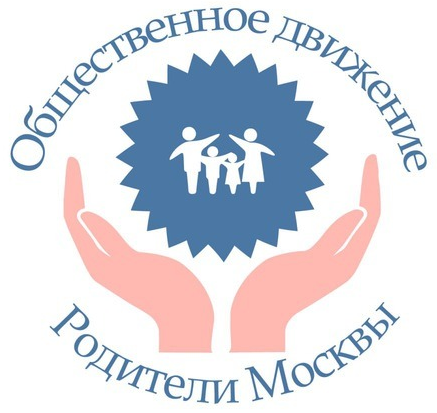 1.6. Полное наименование Движения на русском языке: Общественное движение «Родители Москвы». 
Сокращенные наименования Движения на русском языке: ОД РМ. 1.7. Место нахождения постоянно действующего руководящего органа Движения: Российская Федерация, город Москва. 2. ЦЕЛИ ДВИЖЕНИЯ2.1. Целями Движения являются:2.1.1. содействие единению и взаимному доверию, сотрудничеству и гражданской солидарности для:– развития системы образования, с условием сохранения права всех граждан РФ на качественное, бесплатное, очное образование;– развития системы здравоохранения в интересах общества; – защиты прав и свобод человека;
– защиты семьи и детей.2.1.2. содействие развитию России через укрепление института семьи, повышение качества систем образования и здравоохранения;2.1.3. поддержка и обеспечение диалога между гражданами и Президентом страны, органами государственной власти, общественного мониторинга и гражданского контроля исполнения законов, президентских инициатив и иных приоритетных государственных решений и программ; 2.1.4. вовлечение граждан, организаций и институтов гражданского общества в постоянную совместную работу по определению приоритетов Государственной политики России в области образования, формированию консолидированной позиции родителей относительно правоприменительной практики законодательства РФ и разрабатываемых законопроектов РФ в областях касающихся образования, семьи, материнства и детства. 2.1.5 содействие расширению возможностей народовластия, реальному участию всех активных и неравнодушных граждан в выработке решений органов государственной власти и органов местного самоуправления;2.1.6. укрепление социального партнерства и гражданской взаимопомощи, поддержка общественной самоорганизации, социального творчества, добровольчества, иных созидательных гражданских инициатив по решению важнейших вопросов развития страны.3. ПРАВА ДВИЖЕНИЯ3.1. Движение в порядке, установленном законодательством Российской Федерации, имеет право:3.1.1. выступать с инициативами по различным вопросам общественной жизни, вносить предложения в органы государственной власти и управления;3.1.2. представлять и защищать свои права, законные интересы своих участников в органах государственной власти, органах местного самоуправления и общественных объединениях;3.1.3. проводить собрания, митинги, демонстрации, шествия, пикетирования;3.1.4. участвовать в выборах и референдумах в порядке, установленном законодательством Российской Федерации;3.1.5. осуществлять иные права, предусмотренные законодательством Российской Федерации.4. ОБЯЗАННОСТИ ДВИЖЕНИЯ4.1. Движение в порядке, установленном законодательством Российской Федерации, обязано соблюдать законодательство Российской Федерации, общепризнанные принципы и нормы международного права, касающиеся сферы деятельности Движения, нормы, предусмотренные иными правовыми актами, а также Устав Движения. 5. УЧАСТНИКИ ДВИЖЕНИЯ. ИХ ПРАВА И ОБЯЗАННОСТИ5.1. Участниками Движения могут быть граждане Российской Федерации, достигшие 18 лет, соответствующие требованиям, предъявляемым к участникам общественных объединений действующим законодательством Российской Федерации, признающие Устав Движения и выразившие поддержку целям Движения. 
Учредители Движения автоматически становятся членами правления Движения, приобретая соответствующие права и обязанности.5.2. Участие в Движении и выход из Движения являются добровольными.
Порядок оформления участия в Движении и выхода из Движения устанавливается Правлением Движения.5.3. Участники Движения имеют право быть избранными в правление Движения, контролировать деятельность правления Движения в порядке, установленном настоящим Уставом, вносить предложения по совершенствованию деятельности Движения и участвовать в их обсуждении и реализации.5.4. Участники Движения обязаны принимать участие в деятельности Движения, соблюдать Устав Движения, решения правления Движения, принятые в рамках их полномочий, не совершать действий, дискредитирующих Движение и наносящих ущерб его деятельности.5.5 Участники Движения обязаны соблюдать этический кодекс движения.6. ПРЕДСЕДАТЕЛЬ ПРАВЛЕНИЯ (ЛИДЕР) ДВИЖЕНИЯ6.1. Председатель правления (Лидер) Движения является высшим выборным лицом Движения и избирается Правлением Движения.6.2. Лидер Движения вправе принимать решения и вносить предложения по всем вопросам деятельности Движения.6.3 Лидер движения участвует в заседаниях правления движения наравне с членами правления Движения.7. РУКОВОДЯЩИЙ ОРГАН ДВИЖЕНИЯ7.1. Руководящим органом Движения является правление Движения. Контрольно-ревизионным органом Движения является Центральная ревизионная комиссия Движения.7.2. К исключительной компетенции правления Движения относится:7.2.1. избрание Лидера Движения, принятие решений смене Лидера Движения;7.2.2. внесение изменений в Устав Движения; 7.2.3. определение приоритетных и программных направлений деятельности Движения;7.2.4. избрание членов правления Движения, принятие решений о выводе из состава правления Движения;7.2.5. принятие решений о реорганизации, ликвидации Движения;7.2.6. принятие решений по иным вопросам, отнесенным законодательством Российской Федерации к исключительной компетенции Съезда Движения.7.3. Решения правления Движения по вопросам его исключительной компетенции принимаются не менее чем 51% голосов от числа членов правления открытым голосованием при наличии кворума.7.4. Постоянно действующим выборным коллегиальным руководящим органом Движения является правление Движения.7.5. Заседания правления Движения проводятся по мере необходимости, но не реже одного раза в месяц. 
Заседание правления Движения является правомочным (имеющим кворум), если в нем участвуют более половины членов правления Движения. Решения правления Движения принимаются открытым голосованием простым большинством голосов при наличии кворума.7.6. Правление движения:7.6.1 создает Центры общественного мониторинга ключевых вопросов жизни граждан и страны, в том числе:
• защиты прав и свобод человека;
• качества здравоохранения;
• развития системы образования;
• развития культуры;
• защиты семьи и детей;
• развития добровольчества;
7.6.2. при необходимости создает иные центры общественного мониторинга, органы координации и рабочие группы; 7.6.3. утверждает программы и проекты по основным направлениям деятельности Движения;7.6.4. утверждает символику Движения, принимает решение о регистрации в качестве юридического лица;7.6.5. при необходимости создает комиссии, советы и иные консультативные органы Правления Движения;7.6.6. принимает решения о создании, реорганизации, ликвидации региональных и местных отделений Движения; 7.6.7. может досрочно приостанавливать полномочия выборных постоянно действующих коллегиальных руководящих органов региональных и местных отделений Движения, а также членов указанных органов Движения в случаях их деятельности и (или) действий, противоречащих Уставу Движения, решениям руководящих органов Движения;7.6.8. принимает решения по иным вопросам деятельности Движения;8. СТРУКТУРНЫЕ ПОДРАЗДЕЛЕНИЯ ДВИЖЕНИЯ8.1. Структурными подразделениями Движения являются региональные и местные отделения, действующие на основании настоящего Устава. 8.2. Региональные отделения Движения создаются решением правления Движения, осуществляют свою деятельность в пределах территорий соответствующих субъектов Российской Федерации и могут приобретать права юридического лица в порядке, установленном законодательством Российской Федерации. В пределах территории субъекта Российской Федерации может быть создано только одно региональное отделение Движения.8.3. Высшим руководящим органом регионального отделения Движения является штаб отделения Движения. 8.5. Заседание штаба отделения Движения правомочно (имеет кворум) при участии в его работе более половины членов штаба регионального отделения Движения 
Решения штаба принимаются открытым голосованием простым большинством голосов членов штаба при наличии кворума.8.6. К исключительной компетенции штаба регионального отделения Движения относится:8.6.1. избрание членов штаба отделения Движения, принятие решений 
о выводе из состава членов штаба отделения Движения;8.6.2. принятие решений по иным вопросам, отнесенным законодательством Российской Федерации к исключительной компетенции штаба отделения Движения. 9. СРЕДСТВА И ИМУЩЕСТВО ДВИЖЕНИЯ. УПРАВЛЕНИЕ ИМУЩЕСТВОМ ДВИЖЕНИЯ9.1. Имущество Движения формируется на основе: добровольных взносов и пожертвований; поступлений от проводимых в соответствии с Уставом мероприятий Движения и других не запрещенных законодательством Российской Федерации поступлений. Движение владеет, пользуется и распоряжается имуществом в соответствии и в порядке, установленном законодательством Российской Федерации. 9.2. Движение может приобретать имущество, предназначенное для ведения предпринимательской деятельности в уставных целях Движения. 
Движение может осуществлять предпринимательскую деятельность лишь постольку, поскольку это служит достижению уставных целей, ради которых оно создано, и соответствующую этим целям.
Такой деятельностью признаются приносящее прибыль производство товаров и услуг, отвечающих целям создания Движения.9.3. Собственником имущества Движения является Движение в целом. Права собственника имущества от имени Движения осуществляет правление Движения. 10. ПОРЯДОК ВНЕСЕНИЯ ИЗМЕНЕНИЙ И ДОПОЛНЕНИЙ В УСТАВ ДВИЖЕНИЯ10.1. Изменения и дополнения в Устав Движения вносятся на рассмотрение правления Движения Лидером Движения либо одним из членов правления Движения и принимаются не менее чем 2/3 голосов от числа членов правления открытым голосованием при наличии кворума. 10.2. Изменения и дополнения, вносимые в Устав Движения, подлежат государственной регистрации в случае регистрации движения в качестве юридического лица.11. ЛИКВИДАЦИЯ ДВИЖЕНИЯ11.1. Ликвидация Движения осуществляется в соответствии и в порядке, предусмотренном законодательством Российской Федерации. 11.2. Ликвидация Движения осуществляются по решению правления Движения, принятому не менее чем 2/3 голосов от числа членов правления открытым голосованием при наличии кворума. 
11.3. В случаях и порядке, предусмотренными законодательством Российской Федерации, Движение может быть ликвидировано по решению суда.11.4. Имущество и средства, оставшиеся в результате ликвидации Движения, направляются на цели, предусмотренные Уставом Движения.УТВЕРЖДЁН
Собранием правления Движения 06.12.2020 
